Anmeldung		Verein Pro Pfadi vis-à-vis							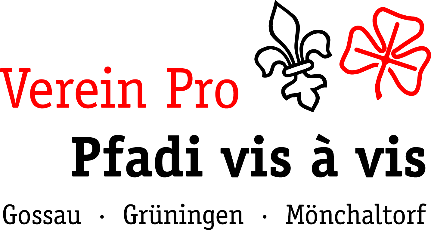 Name			       Vorname			  Strasse / Nr. 			             PLZ		            Ortemail			       				                     Tel. P	                           Tel. G 		            Tel. Mobile		            Kinder in der Pfadi			Ehemaliger Pfadi			  Wo / Wann			                                                                                             PfadinameJa		Nein	      Mitarbeit / Fähigkeiten								Bemerkungen			